Příloha č. 3 zadávací dokumentace – Technická specifikace předmětu plnění - dodávka 2 kusů nových traktorových přívěsů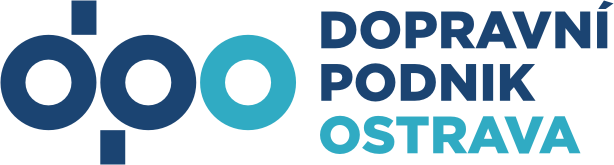 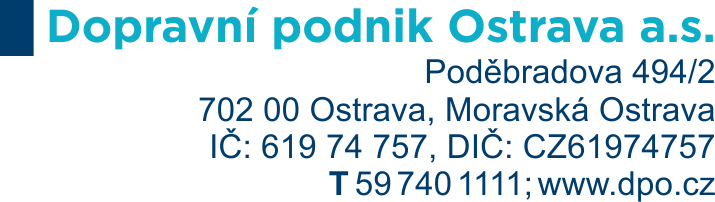 Příloha č. 1 Kupní smlouvy - Technická specifikace předmětu plněníSmlouva: Dodávka zemědělské a komunální techniky (2 ks nových traktorových přívěsů)Číslo smlouvy kupujícího: DOD20240918Číslo smlouvy prodávajícího: [DOPLNÍ DODAVATEL]  Výrobce: [DOPLNÍ DODAVATEL]  Typ, označení: [DOPLNÍ DODAVATEL]  Rok výroby: [DOPLNÍ DODAVATEL]Vyjádření k údajům uvedených v této příloze je povinnou součástí technické části nabídky dodavatele. Dodavatel uvede k jednotlivým bodům písemné vyjádření slovy ANO/NE, že daný bod splní/nesplní nebo nabídne jiné technické řešení jednotlivých parametrů. Dále u položek označených hvězdičkou (*) dodavatel doplní skutečné nabízené hodnoty. Zadavatel pro vyloučení pochybností uvádí, je-li někde uvedena maximální hodnota, účastník nemůže nabídnout vyšší hodnotu než je uvedena, je-li někde uvedena minimální hodnota, účastník nemůže nabídnout nižší hodnotu než je uvedena, je-li uvedena hodnota v rozmezí (min. – max.) účastník nemůže nabídnout hodnotu mimo toto rozmezí. Takto doplněná technická specifikace bude tvořit samostatnou přílohu smlouvy. V případě že dodavatelem předložená technická specifikace k předmětu plnění nebude obsahovat požadovaná patřičná vyjádření, nebo nesplní požadovanou technickou specifikaci, bude nabídka posouzena jako nesplňující zadávací podmínky. Je-li v zadávací dokumentaci definován konkrétní výrobek (nebo technologie), má se za to, že je tím definován minimální požadovaný standard a v nabídce může být nahrazen i výrobkem nebo technologií srovnatelnou.V [DOPLNÍ DODAVATEL]dne: [DOPLNÍ DODAVATEL]....................................................jméno a funkce statutárního nebo oprávněného zástupce účastníka[[DOPLNÍ DODAVATEL]Typ a označení:Ano/neHodnotaPřívěs nákladní traktorový Kategorie OT4Přívěs:- min. celková hmotnost 12 000 kg*- min. užitečná hmotnost 10 000 kg*- typ třístranný sklápěč- min. délka ložné plochy 4 440 mm*- min šířka ložné plochy 2 340 mm*- min. tloušťka podlahy ložné plochy 5 mm*- max. výška výkyvné bočnice 500 mm*- dělené výkyvné bočnice- boční odnímatelné sloupky, rozumí se odnímatelné bez nutnosti požití nářadí- centrální zavírání bočnic korby- nápravy přívěsu odpružené listovými péry- základní rám přívěsu odolný proti zátěžiElektroinstalace: - 12 V- osvětlení přívěsu v LED provedení- zásuvka 7-mi pólová vzadu na traktorovém přívěsu (pro možnost zapojení druhého přívěsu)Brzdy: - dvou okruhová soustava- brzdný účinek na všechny čtyři kola- parkovací brzda- vzduchový vývod vzadu na traktorovém přívěsu (pro možnost zapojení druhého přívěsu)Rychlost: - povolená rychlost min. 40 km/hod.*Spojovací zařízení: - oko oje ø 40 mm- odpružená oj- spojovací zařízení vzadu na traktorovém přívěsu ø 40 mm (pro možnost zapojení druhého přívěsu)Hydraulika:- hydraulický okruh s rychlospojkami- hydraulický okruh s 3-cestným ventilem- automatické jištění koncové polohy sklápění- hydraulický vývod vzadu na traktorovém přívěsu (pro možnost zapojení druhého přívěsu)Pneumatiky:- pneumatiky na přívěsu od jednoho výrobce vč. rezervy- rezerva uchycená na přívěsu v uzamykatelném držáku (ochrana proti odcizení)- zařízení pro pohodlnou montáž a demontáž rezervy do uzamykatelného držákuVýbava: - 2 ks zakládací klín v držáku s možností zajištění proti zcizení- na čelním čele žebřík k pohodlnému přístupu do nákladového prostoruLakování: - barva přívěsu světle modrá (odstín jako RAL 5012 - může být řešeno polepem) + bezpečnostní polepení vozidla dle ECE (konečný odstín podléhá schválení zadavatele)Legislativa:- prohlášení CE v českém jazyce- k přívěsu bude vydána dokumentace pro registraci pro provoz na pozemních komunikacích